Verwendungsnachweis über Förderung von Einzelprojekten 
im Bereich des nichtkommerziellen Hörfunks 
im Jahr 20Bezugnehmend auf den Zuwendungsbescheid vom  über die Förderung eines Einzelprojekts im Jahr 20 übersenden wir anbei den Verwendungsnachweis in Form eines Sachberichtes und einem zahlenmäßigen Nachweis, in dem die Verwendung der Zuwendung in zeitlicher Folge und entsprechend der Gliederung des der Bewilligung zu Grunde gelegten Kostenplans dargestellt ist.Zuwendungsempfänger/in	Ansprechpartner/inDatum: Anlagen  		Sachbericht	zahlenmäßiger Nachweis und dazugehörende BelegeZahlenmäßiger NachweisBelege sind beizufügenIst ErgebnisBestätigungenEs wird bestätigt, dass	die allgemeinen Nebenbestimmungen zur Projektförderung ANBest-P beachtet wurden.	die im zahlenmäßigen Nachweis aufgeführten Ausgaben alle im Bewilligungszeitraum getätigt wurden, die im zahlenmäßigen Verwendungsnachweis aufgeführten Angaben richtig und vollständig sind und im Rahmen eines Einzelkostennachweises oder einer Kostenträgerrechnung zugeordnet und nachgewiesen werden können, die Belege hierüber mindestens fünf Jahre aufbewahrt werden und von der LFK oder einem von der LFK beauftragten Prüfer eingesehen werden können.	die Ausgaben notwendig waren und dass wirtschaftlich und sparsam verfahren worden ist.	die Vergabevorschriften gemäß Ziffer 3 der ANBest-P beachtet wurden.	mit der Zuwendung beschaffte Gegenstände und Geräte in einem Wert von über 800,00 Euro inventarisiert wurden.	keine weiteren Zuwendungen für den gleichen Zuwendungszweck von anderen öffentlichen Stellen beantragt bzw. bezogen werden.	bei den eingereichten Unterlagen einschließlich Bild- und Tonträgern Einwilligungen der betroffenen Personen hinsichtlich der Verwertung, Speicherung und Verarbeitung der personenbezogenen Daten vorliegen. Die für die Förderung nicht relevanten Personendaten, wie bspw. die SteuerID, Religion, Krankenkasse usw. wurden geschwärzt.Ich/Wir versichere/n die Richtigkeit und Vollständigkeit sämtlicher im Verwendungsnachweis enthaltenen Angaben., ______________________________________________Unterschriften/en der vertretungsberechtigten Person/enStudiotechnik, Sendetechnik usw. PlanPlanIstIst0,00€0,00€0,00€0,00€0,00€0,00€0,00€0,00€0,00€0,00€0,00€0,00€SUMME0,00€0,00€Digitalisierung, Mediathek, Archivierung von Sendungsinhalten und AppsPlanPlanIstIst0,00€0,00€0,00€0,00€0,00€0,00€0,00€0,00€0,00€0,00€0,00€0,00€SUMME0,00€0,00€BüroausstattungPlanPlanIstIst0,00€0,00€0,00€0,00€0,00€0,00€0,00€0,00€0,00€0,00€0,00€0,00€SUMME0,00€0,00€ÖffentlichkeitsarbeitPlanPlanIstIst0,00€0,00€0,00€0,00€0,00€0,00€0,00€0,00€0,00€0,00€0,00€0,00€SUMME0,00€0,00€SonstigesPlanPlanIstIst0,00€0,00€0,00€0,00€0,00€0,00€0,00€0,00€0,00€0,00€0,00€0,00€SUMME0,00€0,00€PlanPlanIstIstAusgaben lt. des zahlenmäßigen Nachweises0,00€0,00€Ergibt eine Abweichung von
(+/- Mehrausgaben)0,00€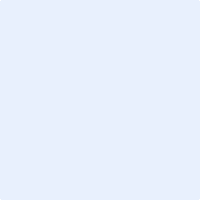 